  O S NO V N A  Š K O L AJOSIPA ANTUNA ĆOLNIĆA              ĐAKOVOĐakovo, 27.9.2023.KLASA:112-01/23-01/37                                                                                                                                             URBROJ:2121-14-23-3                                              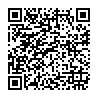 Osnovna škola Josipa Antuna Ćolnića, Đakova raspisujeNATJEČAJza zasnivanje radnog odnosa na poslovimaUČITELJ / ICA INFORMATIKE Ugovor o radu  sklapa se u nepunom radnom vremenu 8 sati tjedno, odnosno 1,6 sati prosječno dnevno,  na rok do povratka na rad radnice koja je na bolovanju. Rad se obavlja u Područnim  školama  Široko Polje i Kuševac.POSEBNI UVJETI ZA RADNO  MJESTO: - poznavanje hrvatskog jezika i latiničnog pisma u mjeri koja omogućava izvođenje odgojno-obrazovnog rada,- odgovarajuća razina i vrsta  obrazovanja sukladno članku 105. Zakona o odgoju i obrazovanju u osnovnoj i srednjoj školi (N.N.87/08., 86/09., 92/10., 105/10., 90/11., 86/12., 94/13., 152/14., 7/17.,  68/18. , 98/19. i 64/20.)  i članku 4. Pravilnika o odgovarajućoj vrsti obrazovanja učitelja i stručnih  suradnika u osnovnoj školi (N.N. 6/19.),- nepostojanje zapreke za zasnivanje radnog odnosa u školskoj ustanovi u smislu članka 106. Zakona o odgoju i obrazovanju u osnovnoj i srednjoj školi.PODNOŠENJE PRIJAVENa natječaj se ravnopravno mogu prijaviti osobe oba spola. Zamolbu sa životopisom, dokaz o državljanstvu, presliku isprve o završenom školovanju i uvjerenje nadležnog suda, ne starije od  60 dana, da se protiv kandidata u RH ne vodi kazneni postupak za kaznena djela iz članka 106. Zakona  dostaviti na adresu: OŠ Josipa Antuna Ćolnića Trg N.Š. Zrinskog 4,  31400 Đakovo. Prijave se primaju od 28.9. do 9.10.2023.Nepotpune prijave neće se razmatrati. Zakašnjele prijave vraćaju se podnositelju neotvorene.VREDNOVANJE KANDIDATAOdabiru kandidata s kojim će se zasnovati radni odnos prethodi postupak procjene i  vrednovanja pristupnika natječaja koji se provodi sukladno odredbama školskog Pravilnika o vrednovanju kandidata za zapošljavanje. Pravilnik o vrednovanju kandidata za zapošljavanje dostupan je na internetskoj stranici http://os-jacolnica-dj.skole.hr ,  link opći akti.O rasporedu provođenja postupka vrednovanja kandidati se obavještavaju putem školske internetske stranice http://os-jacolnica-dj.skole.hr PREDNOST PRI ZAPOŠLJAVANJUPristupnik natječaja koji namjerava koristiti  pravo prednosti pri zapošljavanju prema posebnom zakonu ( Zakon o pravima hrvatskih branitelja iz Domovinskog rata i članovima njihovih obitelji, Zakon o zaštiti civilnih i vojnih invalida rata, Zakon o civilnim stradalnicima iz Domovinskog rata, Zakon profesionalnoj rehabilitaciji i zapošljavanju osoba s invaliditetom) dužan se je pozvati na to pravo (kada je ta obveza utvrđena Zakonom), te priložit isprave kojima dokazuje status  osobe koja ima prednost pri zapošljavanju kao i isprave kojima dokazuje ispunjavanje uvjeta za ostvarivanje prednosti pri zapošljavanju. Prednost pri zapošljavanju  prema posebnom zakonu ostvaruje se kod jednakih uvjeta nakon provedenog postupka vrednovanja. Poveznica na stranicu  Ministarstva hrvatskih branitelja na kojoj su navedeni dokazi potrebni za ostvarivanje prava prednosti pri zapošljavanju temeljem Zakona o pravima hrvatskih branitelja iz Domovinskog rata i članovima njihovih obitelji  jehttps://branitelji.gov.hr/UserDocsImages//dokumenti/Nikola//popis%20dokaza%20za%20ostvarivanje%20prava%20prednosti%20pri%20zapo%C5%A1ljavanju-%20ZOHBDR%202021.pdfPoveznica na stranicu Ministarstva hrvatskih branitelja na kojoj su navedeni dokazi potrebni za ostvarivanje prednosti temeljem Zakona o civilnim stradalnicima iz Domovinskog rat jehttps://branitelji.gov.hr/UserDocsImages/dokumenti/Nikola/popis%20dokaza%20za%20ostvarivanje%20prava%20prednosti%20pri%20zapo%C5%A1ljavanju-%20Zakon%20o%20civilnim%20stradalnicima%20iz%20DR.pdfZAŠTITA OSOBNIH PODATAKAPrijavom na natječaj kandidat daje izričitu privolu Osnovnoj školi Josipa Antuna Ćolnića, kao voditelju zbirke osobnih podataka, da može prikupljati, koristiti i dalje obrađivati osobne podatke kandidata u svrhu provedbe natječajnog postupka. OBAVIJST O REZULTATU IZBORAObavijest o rezultatu izbora  objavit će se  na web stranici škole: http://os-jacolnica-dj.skole.hr   link: natječaji za posao, u roku 15 dana od isteka natječaja  i neće se pojedinačno dostavljati neizabranim kandidatima.                                                                                  Ravnatelj škole                                                                                                             Zvonko Belvanović, prof.